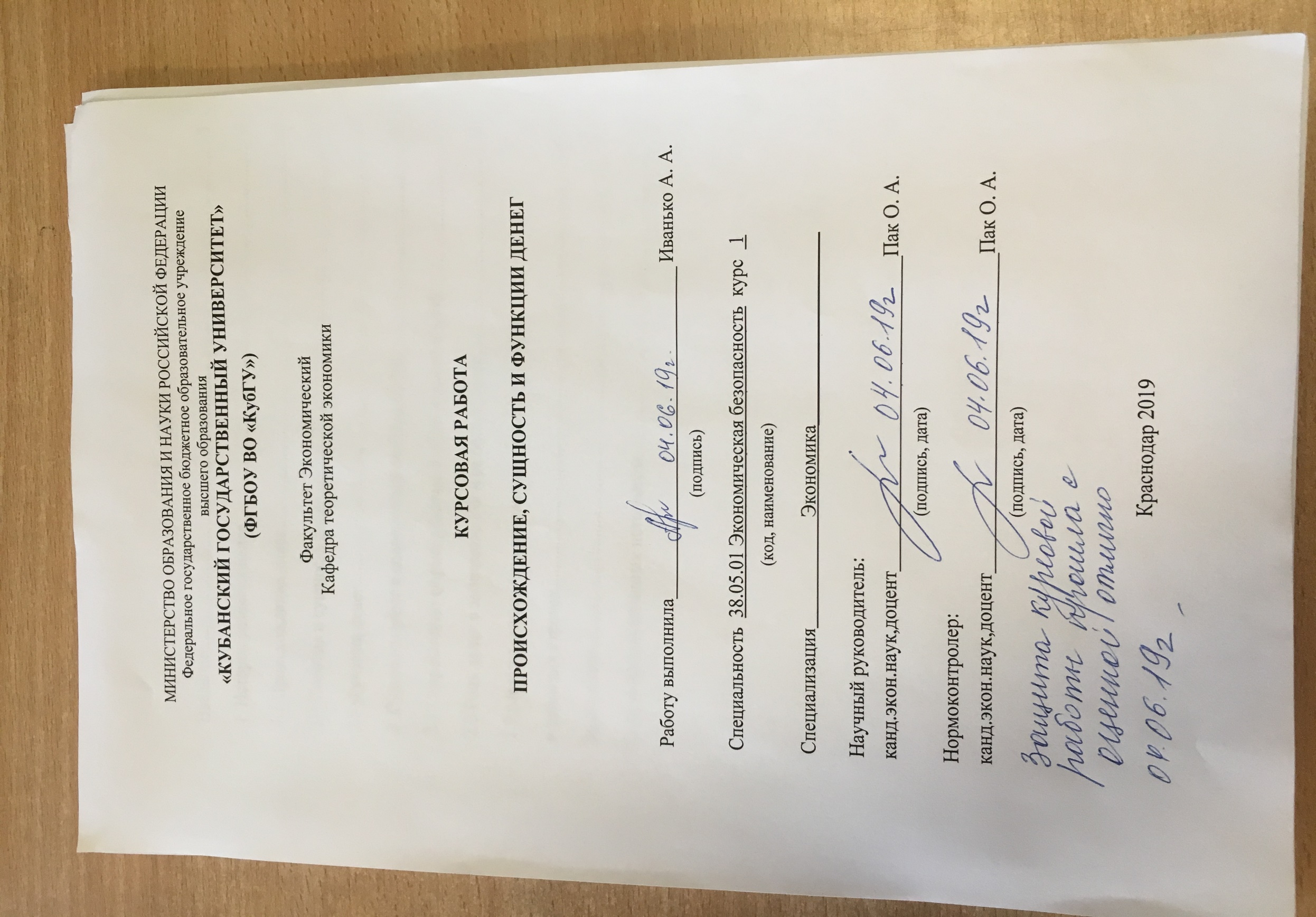 СодержаниеВведение	3История развития денег	5 Происхождение денег	5 Понятие и сущность денег	8Функции денег	14Сущность денег в современной экономике РФ	19Современные формы денег их плюсы и минусы в РФ	19Роль денег в экономике РФ и развитых стран	22Методы управления денежными средствами в РФ и развитых странах	24Заключение	29Список использованных источников	31ВведениеДеньги – это, пожалуй, одно из наиболее великих изобретений человечества. Подобных аналогов нельзя отыскать в живой природе. Это особый товар, наделенный свойством всеобщего эквивалента, посредством которого выражается стоимость всех других товаров, то есть универсальное средство обмена.Вся структура современной экономики предопределена существованием денег. Царство денег – одна из самых сложнейших систем рынка, и нет человека, которого бы не затрагивали каждый день денежные процессы, происходящие в этом мире.Сегодня экономическая теория вообще не содержит каких-либо достаточно обоснованных определенных выводов об эволюции и природе денег. В целом, недостаточно исследованными являются проблемы классификации различных функций денег и их содержания. Таким образом, изучение экономической природы, функций современных денег представляет на сегодняшний день большой интерес. Все это обуславливает актуальность темы данной курсовой работы.Цель курсовой работы — исследование происхождения денег, их сущности, видов и функций.Для достижения поставленной цели были сформулированы следующие задачи:рассмотреть историю происхождения и развития денег;определить понятие денег и их функции;изучить сущность денег в современной экономике РФ;проанализировать роль денег в современной экономики России и развитых стран.Объект исследования – деньги, их происхождение, сущность и функции.Предмет исследования – экономические отношения субъектов по поводу денежных средств в РФ.В процессе выполнения работы применялись такие научные труды, как: И.В. Новикова, М. С. Суханов, Л.М Куликов, А. И. Добрынин, С.С Носова, Е.Ф Борисов, Е.Ф Жуков, О.В. Соколова, В.Г. Князев, Колпакова, Г.М, В. А. Челноков Статья из журнала «Инновационная наука» Халиуллина Г.М., Шарафиева Н.С. Деньги и их функции в современной экономике РФ // Экономика и экономические науки. А так же материалы из статьи Фетисова Г. О мерах по преодолению мирового кризиса и формирование устойчивой финансово-экономической системы (предложения для «Группы двадцати» по финансовым рынкам и мировой экономике).Структура работы включает в себя: введение, основная часть, включающая 2 главы, заключение, и список используемых источников.1 История развития денег Происхождение денегМноговековая история развития денег, насыщенная множеством драматических и даже трагических сюжетов, свидетельствует о развитие формы, которую они принимали, - от шкур животных, ракушек, жемчуга через господство благородных металлов к современным бумажным и электронным деньгам.Деньги существуют так же давно, как и сама человеческая цивилизация, а может быть, они даже и старше самой цивилизации. На протяжении веков деньги постоянно изменялись и сегодняшнее их состояние отнюдь не является завершающей и окончательной фазой. За все время существования денег сменилось множество разнообразных монет, денежных знаков. И каждая страна уникальна в этом по-своему. В отечественной историографии традиционно считается, что древнерусское хозяйство основывалось исключительно на натуральном обмене. Это заблуждение объясняется почти полным отсутствием исторических исследований о денежном обращении. Как и любое государство, Древняя Русь не могла обойтись без денег — просто ее первые, еще доваряжские деньги не были монетами. Сложившаяся древнерусская денежная система являла собой набор соотношений между несколькими денежными единицами. С развитием Российского государства денежная система изменялась: менялись монеты, появлялись банкноты [1].Деньги возникли в период разложения первобытнообщинного строя, завершив процесс длительного развития форм стоимости товара. Деньгами становится какой-либо наиболее важный предмет потребления. У многих народов роль денег играл скот. У северных народов денежной единицей служил олень. У других народностей деньгами являлись сахар, слоновая кость, меха, опиум, какао, и т.д. Не все народы додумались до денег, например, у первобытных народов Австралии был простой обмен. В некоторых странах деньгами служили продукты, получаемые от возделываемых культур. В Африке у многих племен деньгами служила бутылка рома.Считается, что самые первые монеты появились в Китае и древнем Лидийском царстве в VII веке до нашей эры. Появляясь в развитых государствах, монеты быстро распространялись на соседние варварские племена, потом все далее и далее [1].Другой древнерусской монетой был златник - первая золотая монета на Руси, равная по весу византийскому солиду. Сребреник первая серебряная монета Древней Руси. Для чеканки использовалось серебро арабских монет. По мере роста общественного труда, роль денег в большей степени переходит к благородным металлам. Это стало возможным, когда ремесло как форма деятельности отделилась от земледелия. Основой денежной системы Древней Руси стала гривна, весовая единица, древняя славянская денежная, служащая для измерения золота и серебра. Золотые, серебряные, бронзовые гривны, употреблявшиеся женщинами в качестве украшения в виде обруча, носимые на шее (на «загривке» - отсюда и название), впоследствии стали основной денежной единицей Руси. Первой русской гривной принято считать киевскую шестиугольную гривну, вес которой колеблется от 34 до 39 золотников.История рубля также интересна. Название это получила новгородская гривна из-за того, что прут серебра для ее изготовления рубили на 4 части. Со временем содержание серебра в монетах уменьшилось. Ко времени Алексея Михайловича она превратились в маленькие «чешуйки», на одной стороне которых был изображен всадник с копьем. Отсюда их официальное название — копейки.С ростом товарного производства проблема денежного обращения в России приобрела огромное значение. При Петре I была проведена реформа, решительно изменившая всю ситуацию. Денежная система стала следующей. Высшей денежной единицей стал двойной червонец. Затем золотые два рубля, серебряный рубль, полтина, полуполтинник, гривенник, пять копеек, десять денег, алтын и копейка, медные деньга, копейка и полушка. С 1696 года стали чеканить датированные серебряные копейки. Эти даты должны были, как бы подготовить население к грядущим переменам в денежном деле. Чеканка медной монеты была важной составной частью общей программы денежной реформы. Она позволяла экономить серебро, которого не хватало, избавиться от постоянной нехватки мелкой разменной монеты — уязвимого места денежного обращения в течение всего XVII века. Выпуск медных денег начался с 1700 года. С 1701 года стали чеканиться золотые червонцы. Цена не была постоянной и изменялась в соответствии с ценами на золото в России, проявляя тенденцию к росту. Относительно небольшая чеканка золотой монеты в первой четверти XVIII века объясняется постоянной нехваткой золота. Серебро в России стоило дорого, в то время как цены на золото были низкими. В европейских странах золото ценилось в 14-15 раз дороже серебра, а в России примерно в 13 раз. Серебряная монета была ведущей в России, несмотря на то, что в первой четверти XVIII века началось усиленное внедрение в денежное обращение медных денег. Всего за 1698-1711 гг. было выпущено серебряных денег на 20849 тысяч рублей [3].В XVI веке появились банки, которые брали металлические деньги на хранение, а взамен выдавали бумажные банкноты — кредитные обязательства. Банкноты были удобны при путешествиях. Обменяв в одном городе несколько килограммов металла на ничего не весящую и легко скрываемую от разбойников бумажку, путешественник возвращал свои деньги в другом городе, где было отделение того же банка. К XVIII веку банкноты стали основным средством денежного обращения, а металлические деньги превратились в разменную монету [1].Подводя итог, можно сказать, что выделяется три этапа происхождения и формирования денег:Первый этап - выделение пастушьих племен в качестве разделения труда в сфере сельскохозяйственной деятельности. Скот, обладавший уникальными свойствами (мясо, молоко, шкура), служил привлекательным объектом для всех видов товарообмена.Второй этап – выделение ремесла из земледелия, когда имевшие широкое распространение типы всеобщего эквивалента в виде скота, меха, рабов стали заменяться новыми обладающими весовыми характеристиками, делимостью, соединяемостью, однородностью. Второй этап исторически способствовал внедрению в качестве эквивалента металлов: железа и олова, свинца и меди, серебра и золота.И третий завершающий этап - формирование денег в виде монет [2]. Понятие и сущность денегВ рыночной экономике деньги играют огромную роль. Без них невозможен рыночный обмен. Деньги, по словам Карла Маркса, выступают в роли «всеобщего эквивалента», который можно обменять на любой другой товар, тогда как Адам Смит определял их как «колесо обращения». При этом главное свойство денег – это их абсолютная ликвидность. То есть скорость и легкость обмена денег на другие активы – наивысшая [4].Выделяясь из товарного мира, деньги начинают восполнять специфически общественную функцию – быть посредником при обмене товаров в рыночной сфере: опосредуют движение товаров между производителями и потребителями. Деньги есть необходимый продукт и непременное условие развития товарного производства. При натуральном хозяйстве, когда товар менялся на товар, потребность в деньгах не была столь острой, как при развитом рынке. Появление денег позволило преодолеть узкие рамки взаимного обмена отдельных товаропроизводителей товарами и создать условия для возникновения рынка, в операциях которого могут участвовать многие владельцы разных товаров. Достижение желаемой эффективности современной национальной экономики, увеличение темпов ее развития, а также оптимизация всей структуры народно-хозяйственного комплекса – это актуальная задача современных ученых и исследователей.Сущность денег раскрывается через формы ее проявления. Первая форма проявления - как всеобщий эквивалент товаров. Деньги- товар особого рода, который имеет внутреннюю стоимость, и через этот товар измеряется стоимость.Сущность денег характеризуется их участием в:осуществлении различных видов общественных отношений; сущность денег не может быть неизменной: она должна отражать развитие экономических отношений в обществе и изменения самих денег;распределении ВНП, в приобретении недвижимости, земли. Здесь проявление сущности неодинаково, так как различные возможности денег обусловлены разными социально-экономическими причинами;определении цен, выражающих стоимость товаров. Изготовление товаров (оказание услуг) осуществляется людьми с помощью орудий труда, с использованием предметов труда. Произведенные товары обладают стоимостью, которая определяется совокупным объемом перенесенной стоимости орудий и предметов труда и вновь созданной живым трудом стоимости. [4]Однако величина стоимости определенного товара, изготовленного отдельным товаропроизводителем, выражается ценой, зависящей не столько от индивидуальных затрат отдельного товаропроизводителя, сколько от существующего в обществе уровня затрат на изготовление тех или иных товаров.Кроме того, сущность денег характеризуется тем, что они:• служат средством всеобщей обмениваемости на товары, недвижимость, произведения искусства, драгоценности и др. В различных социально-экономических условиях проявление данного свойства денег меняется. Если при административно-командной модели экономики возможности непосредственной обмениваемости денег на товары были ограничены, то при переходе к рыночной экономике такие возможности расширились, значение денег в обменных операциях повысилось;• улучшают условия сохранения стоимости. При сохранении стоимости в деньгах, а не в товарах уменьшаются издержки хранения и предотвращается порча. Поэтому предпочтительнее сохранять стоимость в деньгах. [5]При характеристике денег нередко обращается внимание на их товарное происхождение и, соответственно, товарную природу. Однако постепенно, в том числе в связи с переходом от применения полноценных денег к использованию денежных знаков, не обладающих собственной стоимостью, а также в связи с развитием безналичных расчетов, деньги утрачивали такую присущую товарам особенность, как наличие у них стоимости и потребительской стоимости. В современных условиях денежные знаки и деньги безналичного оборота не обладают собственной стоимостью, но сохраняется возможность применения их в качестве меновой стоимости [6].Все существующие деньги, исходя из особенностей материально-вещественной стороны всеобщего эквивалента, разделяются на две группы:1. Полноценные деньги, которые называются так потому, что товар, из которого они изготовлены, имеет одну и ту же стоимость как в сфере обращения в качестве денег, так и в сфере накопления в качестве сокровища. Содержат драгоценный металл в количестве, соответствующем их номинальной стоимости [11].Золотые деньги. Обладая субстанцией денежного товара, золотые деньги приобретают свою стоимость, создаваемую в процессе добычи золота. Именно собственная внутренняя стоимость придает им независимую от рынка товаров абсолютную устойчивость. При совпадении внутренней стоимости, полученной в сфере производства золота, и меновой стоимости золота в сфере обращения достигается устойчивость обращения золотых денег [7].Внутренняя стоимость слиткового золота и меновая стоимость золота в монете на определенном историческом этапе обособились. Произошло это обособление в период появления монетной формы золотых денег.2. Неполноценные деньги, к которым относятся такие деньги, покупательная способность которых превышает внутреннюю стоимость товара, выступающего носителем денежных отношений. Покупательная способность этих денег определяется исключительно рыночными условиями, при этом их внутренняя стоимость не оказывает на нее никакого воздействия [11].Бумажные деньги - денежные знаки, представители полноценных денег, важнейшее открытие человечества. Этим открытием мы, конечно же, обязаны китайцам. Как известно, китайцы создали бумагу, а позже книгопечатание. Способ производства бумажных денег соединил в себе оба эти открытия. Первые бумажные деньги появились в Китае еще в 800-е годы нашей эры. Металлические монеты было очень тяжело возить на дальние расстояния, поэтому правительство задумалось о создании бумажных денег. В России они появились в 1769г. Их выпускает казначейство с принудительным курсом, с целью получить эмиссионный доход. Бумажные деньги защищаются специальными знаками, такими как водяные знаки, различные цветосхемы и т.д. Это делается для защиты государственных денег. Подделать такие деньги очень сложно [7].Бумажные деньги выполняют две функции: средство обращения и средство платежа. Они не могут быть обменены на золото, поэтому не уходят из обращения. Иногда, государство, испытывая недостаток денежных средств, выпускает все больше и больше бумажных денег. Но это может быть опасно, если не учитывать товарный оборот в стране. В результате этого, бумажные деньги "застревают" в обращении, и происходит их обесценение. Итак, сущность бумажных денег заключается в том, что они выпускаются государством, не размениваются на золото, и наделены определенным курсом.Существует несколько причин выпуска бумажных денег:нужды государственного казначейства в экстраординарных ресурсах, вызванные дефицитом государственного бюджета;наличие исторических периодов, характеризующихся отстрой потребностью правительства в деньгах (войны, революции);хронический дефицит платежного баланса страны, когда правительство, стремясь избежать утечки золота за границу, вынужденно вводить неразменные на золото деньги, с целью получения эмиссионного дохода;физический износ монет, превращающий полноценные монеты в знак стоимости, а в от дельных случаях сознательная порча металлических монет государственной властью, приводящая к снижению металлического содержания монет, с целью получения дополнительного дохода в казну [8].Кредитные деньги возникают, когда купля-продажа производится в кредит. Их появление связано с функцией денег как средства платежа, где деньги выступают обязательством, которое должно быть погашено через заранее установленный срок действительными деньгами. В самом начале развития кредитных денег их целью было: экономить бумажные и металлические деньги; способствовать развитию кредитных отношений [7].1. Вексель – первый вид кредитных денег, возникший в результате торговли в кредит. Это документ, составленный по установленной законом форме и содержащий безусловное абстрактное письменное долговое денежное обязательство, то есть ценная бумага [7].2. Банкнота – это вексель банка, господствующий сегодня вид кредитных денег.Банкнота отличается от векселя:- по срочности (вексель имеет срок, банкнота нет.);- по гарантии (вексель имеет индивидуальную гарантию, банкнота ЦБ.).Банкнота отличается от казначейского билета:- по происхождению (банкнота из функции платежа, а казначейский билет из функции обращения.);- по эмиссии (банкноты выпускает ЦБ, казначейские билеты казначейство.);- по возвратности (банкнота возвращается по истечении срока долгового обязательства, казначейские билеты нет.);- по разменности (классическая банкнота разменивается на золото, современная банкнота не разменивается на золото, но имеет товарную основу. Казначейский билет никогда не разменивается.) [9].3. Чек – письменный приказ владельца текущего счета банку о выплате определенной суммы чекодержателю. Это разновидность переводного векселя. В чековом обращении принимают участие следующие лица: владелец счета, лицо, берущее у владельца счета кредит, то есть его кредитор, и плательщик по этому чеку, чаще всего банк, либо другое кредитное учреждение. Чеки появились впервые в Англии, примерно в 16 веке. Со временем стала развиваться кредитная система, следовательно, и чеки получили широкое распространение [8].Виды чеков:- именные (с указанием имени владельца денег и без права передачи);- ордерные (выдается на определенное лицо, имеющее право передачи другому лицу.);- предъявительские (без указания имени получателя);- расчетные;- денежные (для получения наличных денег).Чек используется:-для получения денег в банке.- для расчетов и платежей.- для организации безналичных расчетов [11].Самой не сложной операцией является расчет между клиентами одного банка, при расчетах между клиентами разных банков чеки учитываются расчетной палатой. Также используются банковские чеки, преимущественно в международных расчетах. Они осуществляют коммерческие платежи.4. Электронные деньги. Переход к использованию в расчетах ЭВМ привел к появлению электронных денег. Их применение позволило сократить бумажных носителей информации, повысить скорость передачи информации, ускорить обработку банковской корреспонденции, снизить затраты на обработку информации и т.д. Электронные деньги прочно заняли свое место в наших сознаниях. В настоящее время большая часть межбанковских операций проводится с их помощью. Уже более чем в двухстах странах проводятся электронные платежи, и электронные деньги находятся в обращении. Это говорит о том, что электронные деньги завоевали доверие к себе. 5. Пластиковые деньги. На базе использования ЭВМ появилась возможность замены чеков на пластиковые платежные карточки. Виды пластиковых карт:- дебетовые.- кредитные [9].Таким образом, можно сделать вывод о том, что деньги являются товаром особого рода, который выполняет роль определенного измерителя ценности абсолютно всех благ. Существует большое количество различных видов денег и у каждого из них есть свои преимущества и недостатки. 1.3 Функции денегДеньги проявляют себя через свои функции и обычно выделяют следующие четыре основные функции денег:Мера стоимостиСредство накопленияСредство обращенияСредство платежаЧасто выделяют и пятую функцию денег - функцию мировых денег, проявляющуюся в обслуживании международного товарообмена [13].Мера стоимости — это функция, в которой деньги обеспечивают выражение и измерение стоимости товаров, предоставляя ей форму цены. Двоякое назначение этой функции — выражать и измерять стоимость — объясняется тем, что стоимость товара не может быть выражена иначе, чем сравнением ее с товаром — общим эквивалентом, стоимость которого общепризнанная.Функцию меры стоимости деньги выполняют идеально. Производитель заранее, к появлению с товаром на рынке, определяет цену, за которой удобно продать его. Но и при встрече с покупателем на рынке, где окончательно решается цена товаров, наличие денег в любой форме (золотые монеты, банкноты, чеки, кредитные карточки и др.) не обязательная. Продажа вообще может происходить в долг, под будущие деньги, но цена определяется в момент операции купли-продажи [10].Выделение функции денег как средства накопления связано с тем, что деньги могут приостанавливать процесс своего движения и покидать на какое-то время сферу обращения. Стремление к накоплению денег продиктовано различными обстоятельствами: свойством денег в условиях товарного производства выступать в качестве воплощения общественного богатства; желанием товаропроизводителей застраховать себя от случайностей рынка и иметь возможность купить нужные товары независимо от того, продан их собственный товар или нет; необходимостью расширения производства; стремлением обеспечить потребление в будущем и др.Любой актив может служить средством накопления. Однако денежное накопление отличается от накопления материальных ценностей тем, что деньги являются самой ликвидной формой накопления. Деньги в функции средства накопления используются для сохранения их покупательной способности и переноса ее в будущее. Необходимым условием функционирования денег как средства накопления является соответствие их количества требованиям закона денежного обращения. Если количество бумажных и кредитных денег превышает потребности экономики, то они обесцениваются и теряют свою привлекательность как средства накопления несмотря на их высокую ликвидность. Тогда предпочтение отдается более надежным, хотя и менее ликвидным формам сохранения стоимости. Выступая на современном этапе необходимым условием общественного воспроизводства, накопление денег осуществляется как на уровне государства в виде золотовалютных резервов, так и на уровне отдельных хозяйствующих субъектов в виде депозитов либо в ценных бумагах [12].Деньги в функции средства обращения выполняют роль посредника в товарной торговле, то есть, в движении товаров от продавцов к покупателям. Эта функция вырабатывается у денег тогда, когда в обществе совершается переход от натурального обмена к регулярной торговле. В роли средства обращения деньги становятся постоянным компонентом рынка. Формула торгового обмена подразумевает деньги в качестве постоянного посредника в движении товаров. В то время как отдельные денежные суммы живут мимолетной жизнью, бесконечно переходя из рук в руки и нигде долго не задерживаясь. Если товары поступают на рынок как временные, тут же покидая его для использования в потреблении, деньги в качестве средства обращения присутствуют на рынке всегда и никуда не уходят.В функции средства обращения натуральные деньги постепенно вытесняются их знаками, символами. Этот процесс занял длительную историческую эпоху. Расширение и развитие торговли приводит к появлению монет, которые по мере нарастания и интенсивности торговли во все большей степени воспринимаются обществом как знаки ценности благодаря их мимолетной роли в сделках купли-продажи. Отождествлению монет со знаками ценности способствовало их стирание в ходе обращения, а также сознательная порча монеты государством с целью извлечения дополнительного дохода от выпуска денег. Банкноты специально предназначены только для выполнения функции средства обращения. В современных условиях использования денег как средства обращения осуществляется преимущественно в розничной торговле, при предоставлении услуг населению, в международной торговле и др. Тем не менее и в этих сферах постепенно суживается использование этой функции благодаря проникновению сюда кредитного отношения, особенно в странах с развитой рыночной экономикой. В РФ в связи с неразвитостью внутрихозяйственного кредитного отношения деньги как средство обращения широко использовались во всех сферах экономических отношений, в том числе и в оптовой торговле средствами производства [12].Средство платежа - это высшая и наиболее развитая функция денег в национальном хозяйстве. Ее формирование предполагает продвижение товарных отношений на довольно высокий уровень развития. Регулярное систематическое производство для рынка генерирует в обществе устойчивые хозяйственные связи, основанные на разделении труда и специализации товаропроизводителей. В денежной сфере создаются условия для распространения кредитных отношений в качестве устойчивого экономического явления. Продажа товаров с условием отсрочки платежа становится необходимым элементом хозяйственной жизни и составной частью производственного процесса. Она применяется при оплате сырья и полуфабрикатов, оплате готовой продукции в отношениях между производителями и торговцами, при оплате труда и во многих других операциях. Регулярным явлением становится и рыночная торговля в кредит.Возникает необходимость общественной гарантии исполнения платежа, и это осуществляется путем соответствующего государственного законодательства. С развитием кредитных отношений между товаропроизводителями и выполнения деньгами функции средства платежа как бы завершается обособление мира денег и построение металлической денежной системы. В качестве средства платежа деньги способны обслуживать не только движение товара, но и движение капитала. Функция средства платежа наиболее полно воплощается в кредитных деньгах, но это воплощение становится возможным благодаря тому, что она прежде уже существовала и постепенно набирала силу в эпоху натуральных денег. Источником этой функции является кредит и возникающие на основе этого экономического отношения долговые обязательства. По имеющимся данным в США в настоящее время порядка 95% всех денежных расчетов в стране совершается через банковские счета. Это свидетельствует о том, что вместе с экономическим и техническим прогрессом происходит прогресс в развитии денег и выполняемых ими функций [14].Многообразные экономические связи между странами порождают денежные платежи и поступления. Деньги, применяемые в международных расчетах, принято называть мировыми деньгами. Роль мировых денег не является отдельной функцией денег. Функцию мировых денег выделяют лишь экономисты марксистского направления. Она связана с обслуживанием мировой торговли. Долгое время эту функцию отводили золоту, но теперь оно практически вытеснено из международных платежей и расчетов национальными валютами развитых стран.Мировые деньги выполняют функции меры ценности, средства сохранения ценности и средства платежа. В течение длительных исторических эпох в роли мировых денег действовало золото в виде слитков или монет. С развитием капитализма происходит укрепление единства и обособление национальных хозяйств. Складываются суверенные национальные денежные системы, в рамках которых становится возможным заменить золотые монеты в обращении банкнотами и бумажными деньгами. Появляются и быстро развиваются кредитные деньги, которые вступают в тесное взаимодействие с металлической денежной системой, и на этой основе формируются единые национальные денежные хозяйства. Надежность и устойчивость их действия обеспечивается благодаря распространению золотого стандарта в качестве принципа их построения. Распространение капиталистических отношений за пределы национальных границ укрепляет экономические связи между странами и приводит к тому, что международная торговля в преобладающей своей части становится движением торгового капитала и составной частью его общего кругооборота. Это создает основания для введения в международную торговлю расчетов с помощью национальных векселей, действующих как мировые кредитные деньги [14] [15].Я считаю, что практическая реализация функции мировых денег - это по сути реализация тех же трех основных функций, но в рамках международного рынка, а не национального, и с учетом его специфических особенностей. Скорее следует говорить не о существовании функции мировых денег, а о признании некоторых национальных денег в качестве мировых.Можно сказать, что функция меры стоимости реализуется в функции средства обращения и средства платежа. Вместе с тем деньги могут попеременно выполнять функции средства обращения и средства платежа, а также служить средством накопления.Таким образом, можно выделить четыре основных функции денег, которые по-своему определяют важность их существования. Несмотря на различие функций денег, между ними существует взаимосвязь и единство, обуславливающиеся сущностью.2 Сущность денег в современной экономике Российской Федерации2.1 Современные формы денег, их плюсы и минусы в РФКогда впервые зарождался товарный обмен, перед первобытными племенами встала сложная задача: как - в каких меновых соотношениях - одно племя, занятое, скажем, животноводством, сможет по справедливости обменять образовавшиеся у него излишки мяса на зерно, выращенное другим племенем. Найти удовлетворительный ответ тогда было невозможно. Ведь еще не было какого-нибудь общепризнанного эквивалента, равного по стоимости товара, с помощью которого можно измерять стоимость других товаров. Поэтому первоначальный простой обмен одной полезной вещи на другую был случайным и одноразовым. Позже товары стали производиться в большом разнообразии. В XX в. произошло мощное развитие банковской системы, следствием чего было возникновение безналичных денег, существующих в форме записей на банковских счетах. Они-то и являются главной формой денег в настоящее время. Наличные деньги также трансформируются и постепенно отказываются от своей бумажной формы. Современные изменения в деньгах только подчеркивают их идеальную сущность, их свойство выражать общественное доверие и использовать это доверие в целях развития общества.Современные виды денег прошли процесс эволюции, связанный с переменой форм собственности. При натуральном хозяйстве основным видом оплаты были товарные деньги. Затем их сменили металлические монеты эпохи феодализма. Банкноты правили бал капитализма, постепенно уступая место бумажным деньгам [16].Развитая рыночная экономика XXI века оперирует электронными платежами. Официальным средством платежа на территории РФ является российский рубль, содержащий сто копеек. Современные деньги России представляют собой монеты, бумажные купюры, которые подкреплены обязательствами Государственного Банка, гарантированы активами. В 1998 г. произошла деноминация денежных знаков, для минимизации затрат выпуска банкнот, уменьшения неудобства обращения ценников с большими нулями. Процесс был постепенно осуществлен посредством обмена старых купюр через государственные органы денежного обращения (банки, магазины, финансовые учреждения) [17].В современной платежной системе России все чаще используются электронный вид денег. Пластиковые карты постепенно вытесняют бумажных предшественников. По своим размерам пластиковая карта - небольшая, весом в несколько граммов пластинка, содержащая номер, имя владельца, образец его подписи, срок действия, наименование выдавшего ее банка и электронную запись-ваш код, сумму на счету, условия и дополнительные сведения для банкомата или для считывающего устройства, установленного в магазине, ресторане и т. д. Эта информация недоступна посторонним.Как и у всех форм денежных средств, у электронных денег есть ряд достоинств и недостатков. Оборот электронных денег проще контролировать, чем оборот наличных. Каждый обладатель кредитной карточки может быть уверен, что финансовая сторона его жизни находится под неусыпным контролем со стороны властей.При современном уровне развития науки и техники, информатизации различных областей жизни в современном обществе, появилось множество новых технических возможностей проведения денежных расчетов и взаимозачетов без использования денег как таковых. Коммерческие банки в современных условиях, просто обязаны идти в ногу со временем, и предоставлять клиентам усовершенствованные банковские услуги, связанные с применением электронных систем расчетов [16].Российскому рынку электронных платежей уже более 10 лет. Такое обращение денег пришло к нам с Запада. В конце 90 - х годов прошлого столетия в США и Европе появились первые платежные электронные системы, позволяющие использовать деньги с помощью пластиковой карты. Такая электронная система стала развиваться, появились интернет-кошельки, которые и на сегодняшний день являются актуальными.Согласно проведенным исследованиям в РФ на 2018 год:среди пользующихся пластиковыми картами 38% составляют мужчины, 32% - женщины; 53% опрошенных пользователей входит в социальную группу с высокими доходами, 29% - со средним доходом, и 10% - с низким.52% людей, которые активно пользуются банковскими картами входят в возрастную группу 25-34 года, 45 % - 35-44 года, и всего 6% людей старше 60 лет сумели освоить эту новинку [18] [20].Российская и мировая практика показывает, что пластиковая карта значительно упрощает не только проведение любых расчетов, но и является надежным средством для хранения и защиты сбережений. Пожалуй, единственным существенным недостатком электронных денег может возникнуть уязвимость перед хакерскими взломами. В России за последние годы появилось немало «высококвалифицированных» программистов, которые нашли возможность опустошать банкоматы или переводить деньги со счетов тех владельцев, карту которых удалось подделать [19].Если деньги с пластика списаны случайно, без вашего ведома и желания, то вы смело можете требовать у банка возмещения ущерба и он обязан вернуть вам деньги. Таким образом, проведя анализ платежной системы электронных денег, можно сказать, что их роль в России с каждым днем увеличивается, так как это удобный способ обращения денег как средство платежа. Но, несмотря на портативность, электронные деньги не могут существовать без специальных информационно-технологических и технических инструментов, без высокотехнологичных средств хранения и обращения.2.2 Роль денег в экономике РФ и развитых странЭкономическая сущность и роль денег проявляется в их функциях. Прежде всего, деньги выполняют функцию меры стоимости, то есть измеряют стоимость всех товаров. Стоимость вещи, выраженная в деньгах, - его цена. Для определения цены продукта сами деньги не требуются, поскольку продавец товара устанавливает его цену мысленно (идеально выражает стоимость в деньгах).Современные деньги – действенный экономический инструмент, важнейшая деталь финансовой деятельности, связующий элемент между сторонами рынка [5].Количество денег напрямую связано с показателем цен. Деньги в современной экономике РФ движутся двумя направлениями:Товаропроизводители оплачивают поставки расходных материалов, нужных для выпуска продукта. Платежи включают зарплату сотрудников, стоимость аренды, амортизацию механизмов, дивиденды учредителей.Поступления производителям за отпущенные товары, услуги, доход, который является источником платежей за используемые технологии производства [22].Впервые неоспоримые достоинства денежных операций проявились при смене бартерных отношений денежными. Бартер предлагает напрямую менять услугу, товар на аналогичный продукт. Для совершения бартерной операции необходимо решить проблемы:вычисление равнозначности товаров, определение цены;накопление, сохранение стоимости для последующих операций;розыск клиента со встречными интересами [12].Особенности проявления роли денег зависят от используемой государством модели экономики. Роль денег в различных моделях экономики состоит в следующем: влияние денег на улучшение хозяйственной деятельности;усиление заинтересованности субъектов хозяйственных отношений в развитии производства с помощью цен и снижения издержек;зависимость денежных расходов от доходов;контроль за ценами, объемом и качеством товаров и услуг [19].Современная роль денег в экономике Российской Федерации – облегчение процесса обмена, стимулирование бизнесменов к выпуску наиболее актуального продукта, увеличение ассортимента товаров, быстрая переориентация потребностей рынка [26].В современных рыночных условиях РФ эффективность применения валюты во многом зависит от устойчивости ее денежной единицы, т. е. от постоянства курса и наличия тенденции к его повышению. Повышение роли денег происходит в розничной торговле, в которой отменено распределение по нормам, талонам и решающее значение при определении возможности покупки товаров играют деньги. Регулирование экономики со стороны государства осуществляется не административными, а рыночными методами [26].Таким образом, можно сделать вывод, что в современной рыночной экономике РФ и развитых стран роль денег значительно повышается. Это связано с тем, что меняются условия хозяйственной деятельности, изменяются формы собственности на орудия и предметы труда, возникают новые условия управления процессами производства и реализации продукции.2.3 Методы управления денежными средствами в РФ и развитых странахВ случае существования на предприятии центров финансовой ответственности (ЦФО), за использование активов предприятия (товары, сырье и материалы, дебиторская задолженность) каждое подразделение, имеющее статус ЦФО, начисляет проценты, размер которых определяется внутренними нормативными документами. Сокращение дебиторской задолженности, увеличение ее оборачиваемости за счет эффективной мотивации работников, приводит к увеличению прибыли ЦФО и предприятия в целом [15].Анализируя финансовый план, сроки и объемы дебиторской задолженности, можно определить различные варианты скидок от цены на отгружаемую продукцию в зависимости от сроков погашения задолженности. Может оказаться выгоднее ввести предоплату, существенно снизив при этом цену.Управление денежными средствами – основа эффективного финансового менеджмента. Современные методы планирования, учета и контроля денежных средств позволяют руководителю определить, какие из подразделений и бизнес-линий предприятия генерируют наибольшие денежные потоки, в какие сроки и по какой цене наиболее целесообразно привлекать финансовые ресурсы [23].Основными задачами анализа денежных средств являются:оперативный, повседневный контроль за сохранностью наличных денежных средств и ценных бумаг в кассе предприятия;контроль за использованием денежных средств строго по целевому назначению;контроль за правильными и своевременными расчетами с бюджетом, банками, персоналом;контроль за соблюдением форм расчетов, установленных в договорах с покупателями и поставщиками;своевременная выверка расчетов с дебиторами и кредиторами для исключения просроченной задолженности;диагностика состояния абсолютной ликвидности предприятия;прогнозирование способности предприятия погасить возникшие обязательства в установленные сроки;способствование грамотному управлению денежными потоками предприятия [16].С позиции теории инвестирования денежные средства представляют собой один из частных случаев инвестирования в товарно-материальные ценности. Поэтому к ним применимы общие требования. Во-первых, необходим базовый запас денежных средств для выполнения текущих расчетов. Во-вторых, необходимы определенные денежные средства для покрытия непредвиденных расходов. В-третьих, целесообразно иметь определенную величину свободных денежных средств для обеспечения возможного или прогнозируемого расширения деятельности [20].Таким образом, к денежным средствам могут быть применены модели, разработанные в теории управления запасами и позволяющие оптимизировать величину денежных средств. Речь идет о том, чтобы оценить:а) общий объем денежных средств и их эквивалентов;б) какую их долю следует держать на расчетном счете, а какую в виде быстрореализуемых ценных бумаг;в) когда и в каком объеме осуществлять взаимную трансформацию денежных средств и быстрореализуемых активов [21].В западной практике наибольшее распространение получили модель Баумоля и модель Миллера – Орра. Первая была разработана В. Баумолем (W. Baumol) в 1952 г., вторая – М. Миллером (М. Miller) и Д. Орром (D. Оrr) в 1966 г. Непосредственное применение этих моделей в отечественную практику пока затруднено ввиду сильной инфляции, аномальных учетных ставок, неразвитости рынка ценных бумаг и т.п., поэтому приведем лишь краткое теоретическое описание данных моделей [25].Модель Баумоля. Предполагается, что предприятие начинает работать, имея максимальный и целесообразный для него уровень денежных средств, и затем постоянно расходует их в течение некоторого периода времени. Все поступающие средства от реализации товаров и услуг предприятие вкладывает в краткосрочные ценные бумаги. Как только запас денежных средств истощается, т.е. становится равным нулю или достигает некоторого заданного уровня безопасности, предприятие продает часть ценных бумаг и тем самым пополняет запас денежных средств до первоначальной величины. Таким образом, динамика остатка средств на расчетном счете представляет собой «пилообразный» график (рис. 1) [25].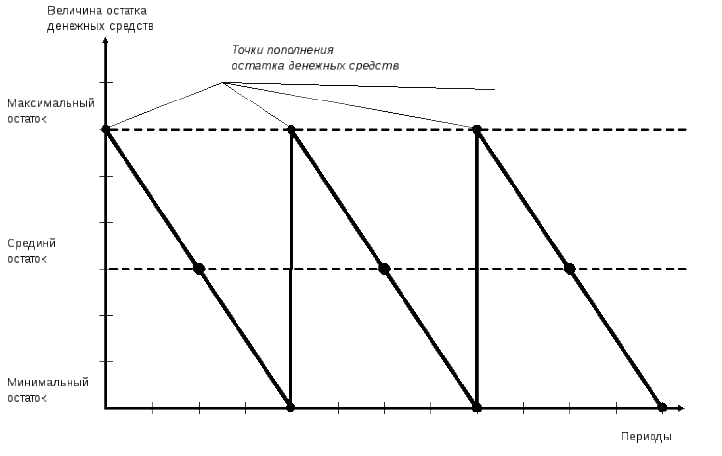                                                                                                                                                                      Рисунок 1Подводя итоги, в общей сложности, к основным методам управления денежными средствами в РФ и развитых странах можно отнести следующие:1. Синхронизация денежных потоков. Обеспечивая высокую точность прогнозов и добившись того, чᴛᴏбы денежные поступления сочетались с денежными выплатами наилучшим образом, предприятие может сократить текущий остаток на счете до минимума. Предприятия договариваются с поставщиками о перечислении сумм, подлежащих выплате, а с покупателями о получении задолженности в ϲᴏᴏᴛʙᴇᴛϲᴛʙии с постоянными в течение месяца «платежными циклами». Это способствует синхронизации денежных потоков и в ϲʙᴏю очередь помогает сократить остаток средств на счете, уменьшить банковские кредиты и снизить расходы на выплату процентов [22].2. Использование денежных средств в пути. Денежные средства в пути — ϶ᴛᴏ разница между остатками денежных средств, отраженных в текущем счете предприятия и проходящих по банковским документам. В случае если работа с дебиторами налажена на предприятии лучше, чем у его кредиторов, то учетные документы предприятия будут показывать отрицательное сальдо; тогда как документы банка, кᴏᴛᴏᴩые контролирует его операции, — положительное [22].3. Ускорение денежных поступлений. Постоянно изыскиваются способы ускорения расчетов и перемещения денежных средств туда, где возникает необходимость в них. Относительно новым направлением в развитии систем перевода платежей будет электронный депозитный перевод, кᴏᴛᴏᴩый существенно ускоряет денежные поступления [22].4. Контроль выплат — важная сторона деятельности финансового менеджера, поскольку ощутимых результатов можно добиться исключительно при условии грамотного управления как поступлениями, так и платежами. При ϶ᴛᴏм ничто так не способствует контролю за денежными выплатами, как централизация расчетов с кредиторами [22].ЗаключениеИтак, мы рассмотрели функции денег, роль денег в современной рыночной экономике РФ и развитых стран, а также плюсы и минусы современных форм денежных средств.В заключение данной работы можно сделать следующие выводы: Деньги – это не просто технический инструмент счета и обмена, а воспроизводственная категория. Выполняя свои функции, деньги влияют на деятельность экономических субъектов на всех стадиях воспроизводственного процесса: на производство, распределение, обмен и потребление. Так же это один из наиболее важных разделов экономической науки.Нормально работающая денежная система способствует эффективному распределению ресурсов в обществе. Плохо функционирующая денежная система является одним из главных источников резких колебаний объёма производства и цен, и, как следствие, экономической, а за ней и политической нестабильности в обществе.С целью повышения эффективности развития экономики необходимо в рамках государственной экономической политики проводить мероприятия по усилению роли денег. Для этого особое значение имеют уменьшение уровня инфляции, расширение сферы применения денег, совершенствование организации их обращения, достижение устойчивости национальной валюты.Для раскрытия сущности денег необходимо учесть их функции. Как известно, в российской экономике их пять, и каждая несет свою определенную значимость. В функции соизмерения стоимости деньги используются для установления товарных цен. Выполнение деньгами средства обращения и платежа позволяет облегчить товарообмен, снизить издержки обращения. Благодаря выполнению деньгами функции средства накопления ускоряется формирование источников капитала для расширенного воспроизводства, происходит образование источников ссудного капитала. Мировые деньги опосредствуют процессы перераспределения мировых финансовых потоков, перелив капитала из одной страны в другую, обслуживают движение товаров и услуг между странами. Благодаря выполнению данных функций деньги играют ключевую роль в развитии производства, особенно в рыночной экономике.Как видно из всего вышесказанного, деньги подразделяются на несколько видов, причем эти виды различаются между собой.Каждая разновидность денег имеет свои положительные и отрицательные стороны. По мере развития они постоянно изменялись и совершенствовались. В настоящее время, по моему мнению, нет совершенных видов денег, которые были бы удобны и применяемы всеми людьми. Вот поэтому они постоянно изменяются, становясь все совершеннее.Я считаю, что для полной реализации возможностей экономического воздействия денег на развитие рыночной экономики необходимы определенные условия. Прежде всего, денежное обращение в стране должно быть устойчивым, т.е. сохранять или повышать свою покупательную способность и курс в иностранной валюте. В противном случае деньги могут серьезно затруднять развитие общественного производства и вызвать социально-экономическое напряжение в стране.В настоящее время Россия не готова к эффективному использованию финансовых средств для развития экономики. Деньги не являются инструментальным средством управления экономикой по причинам, связанным с психологией общества.Так же, по моему мнению, в ближайшее время необходимо создать новые институты, которые повысят мобильность экономики, стимулируют развитие производства и тогда деньги в России будут наделены всеми присущими им функциями и свойствами.Список использованных источниковЭкономическая теория: Учеб. пособие / И.В. Новикова, Г.А. Примаченок, В.А. Воробьев и др.; Под ред. И.В. Новиковой. – Мн.: БГЭУ, 2017. С. 543Плотоцкий М.И., Тур А.Н. Экономическая теория: системный курс. 2016. С. 90Деньги, кредит, банки: учебно-практическое пособие для студ. вузов М. С. Суханов.—М.: ТЕИС, 2017. С. 210Деньги, кредит, банки: учебное пособие для вузов / В. А. Челноков —М.: ЮНИТИ-ДАНА, 2018. С. 315Экономическая теория. Учебник для вузов / Под ред. А. И. Добрынина, Л. С. Тарасевича. СПБ, 2016. С. 202Экономическая теория: Учебник/Под ред. И.П. Николаевой. М.: Проспект, 2017. С. 573Экономическая теория: Учеб. / Под ред. Н.И. Базылева, С.П. Гурко. Мн.: БГЭУ, 2017. С. 450Носова С.С. Экономическая теория. М.: КНОРУС, 2019. С. 791Куликов Л.М. Основы экономической теории: Учеб. пособие. М.: Финансы и статистика, 2018. С. 400Баликов В.З. Общая экономическая теория. М.: Омега – Л, 2016. С. 732Бокова, И.В. Финансы и кредит: Краткий курс лекций/ И.В. Бокова [и др.].- Оренбург: РИК ГОУ ОГУ, 2017. С. 185Борисов, Е.Ф. Экономическая теория/ Е.Ф. Борисов. - учебник.- М. Юристь, 2001. С. 568Жуков, Е.Ф. Деньги. Кредит. Банки: учебник для вузов/ Е.Ф.Жуков, Н.М.Зеленкова, Л.Т.Литвиненко / Под ред. проф. Е.Ф.Жукова.- 3-е изд., перераб. и доп.-М.: ЮНИТИ-ДАНА, 2018. С. 703Мишкин, Ф. Экономическая теория денег, банковского дела и финансовых рынков/ Ф. Мишкин. - Учебное пособие для вузов, пер. с англ., 2019. С. 404Финансы и кредит: учебник/ под ред. проф. М.В. Романовского, проф. Г.Н. Белоглазовой.- М.: Юрайт - Издат, 2016. С. 575Финансы, деньги, кредит: учебник/ под ред. О.В. Соколовой.- М.: Юристь, 2019. С. 784Современная экономика. Лекционный курс: многоуровневое учебное пособие.-Изд.7-е, доп. и перераб.- Ростов н/Д- изд-во «Феникс», 2017. С. 416Финансы. Денежное обращение. Кредит: Учебник / под ред. Л.А. Дробозиной. - М., 2016. С. 479В.Г. Князев, В.А. Слепов. Финансы: Учебник. 3-е издание, переработанное и дополненное. 2019. С. 375 Халиуллина Г.М., Шарафиева Н.С. Деньги и их функции в современной экономике РФ // Экономика и экономические науки // Журнал «Инновационная наука», 2017.Курс экономической теории: учебник/ под ред. М.Н. Чипурина.- Изд. 5-е, испр. и доп.- Киров: АСА, 2017. С. 832Иохин, В.Я. Экономическая теория/ В.Я. Иохин. - Учебник.-М.: Юристь, 2018. С. 861Колпакова, Г.М. Финансы. Денежное обращение. Кредит/ Г.М. Колпакова.- учеб. Пособие.- М. Финансы и статистика, 2018. С. 368Словарь-справочник по современным деньгам и рыночным институтам: URL: http://www.yur.ru/money/sprav/1.htmlФетисов Г. О мерах по преодолению мирового кризиса и формирование устойчивой финансово-экономической системы (предложения для «Группы двадцати» по финансовым рынкам и мировой экономике) // Статья на тему «Вопросы экономики», Москва, 2016.Мищенко С.В. О сущности и функциях современных денег. Экономическая роль денег в современном мире. // Журнал «Известия Санкт-Петербургского государственного экономического университета», 2018.Международный валютный фонд: https://www.imf.org/external/russian/index.htm 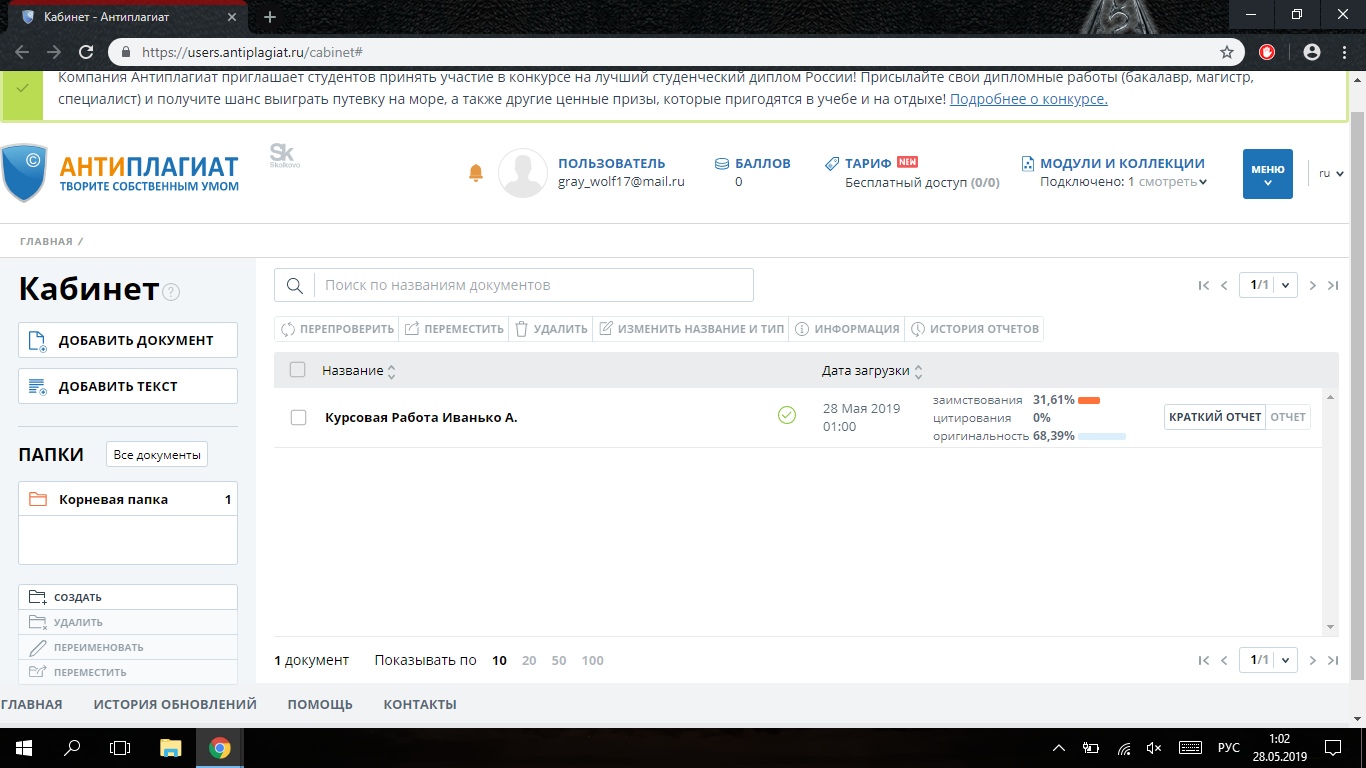 90%Пользуются пластиковыми картами для получения зарплаты, стипендии и пенсии.85%Пользуются одной картой для всех денежных операций.12%Пользуются как минимум двумя картами сразу.2%Пользуются тремя и более картами.17%Используют пластиковые карты более 2-х лет.